Arbeitgeberbescheinigung zur Beantragung der Notbetreuung in KindertageseinrichtungenHiermit bestätigen wir, dassNachname:Vorname:in unserer/m Unternehmen/Verwaltung/Institution tätig ist. (Name des/der Unternehmens/ Verwaltung/Institution)Die oben genannte Person übt folgende Tätigkeit/Funktion ausund ist mit dieser Tätigkeit/Funktion□	im Bereich der kritischen Infrastruktur (Definition entsprechend der Corona-Verordnung des Landes in der jeweils gültigen Fassung).□	außerhalb der Wohnung präsenzpflichtig.□	für unser/e Unternehmen/Verwaltung/Institution unabkömmlich.Dabei hat sie/er folgenden Beschäftigungsumfang:□ Vollzeit□ Teilzeit mit (Anzahl Stunden oder Prozentsatz)Für das Unternehmen/Verwaltung/Institution_______________		_______________________Ort, Datum 			Unterschrift					Firmenstempel_______________________				Name des UnterschriftsberechtigtenBeiblatt:Übersicht über die Bereiche der kritischen Infrastruktur mit Stand 21.04.2020.Auszug aus § 1 Abs. 6 der Verordnung der Landesregierung über infektionsschützende Maßnahmen gegen die Ausbreitung des Virus SARS-Cov-2 (Corona-Verordnung – CoronaVO) vom 17. März 2020 (in der Fassung vom 17. April 2020)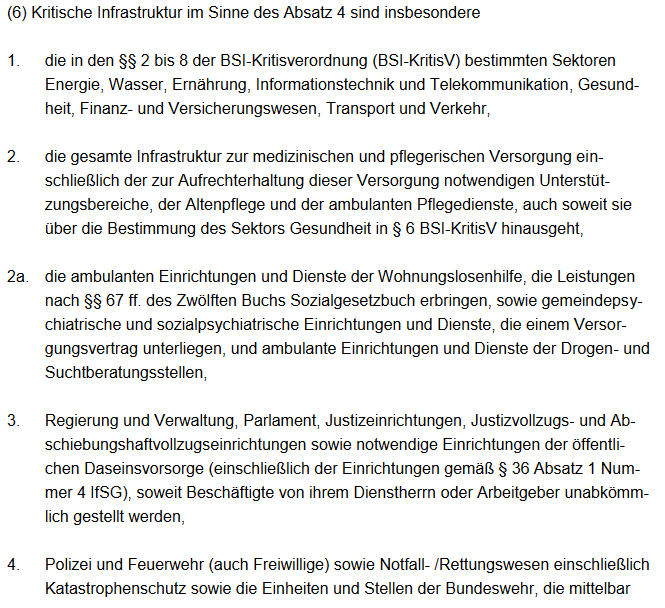 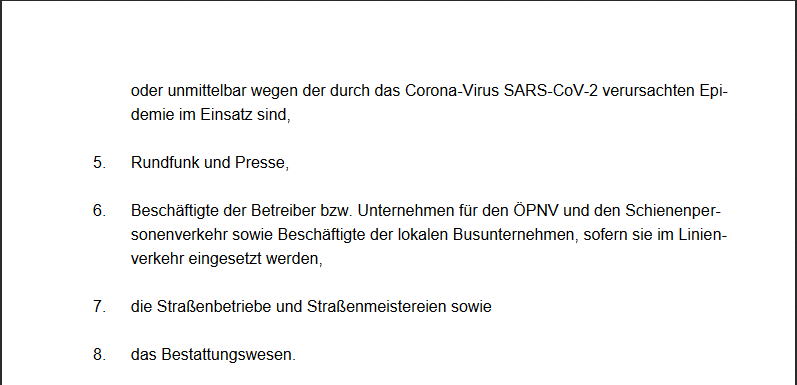 